2022-2023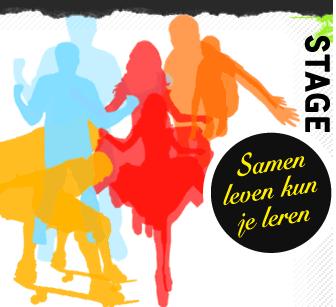 Naam stagebieder		: ______________________________________________Gevestigd te			: ______________________________________________ Vertegenwoordigd door		: ______________________________________________Functie				: ______________________________________________				: ______________________________________________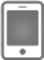 				: ______________________________________________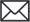 Hierna te noemen ‘stagebieder’EnNaam leerling			: ______________________________________________ Adres				: ______________________________________________Postcode & Woonplaats		: ______________________________________________				: ______________________________________________				: ______________________________________________Hierna te noemen ‘leerling’EnNaam school			: OSG de HogebergGevestigd te			: Den BurgVertegenwoordigd door		: R.A.J. VerstraatenFunctie				: coördinator maatschappelijke stage				: 06-45863894				: osg_vsn@dehogeberg.nlHierna te noemen ‘school’Zijn het volgende overeengekomen:Verplichte bepalingenDe stagebieder stelt de leerling in de gelegenheid om in het kader van het onderwijsprogramma van de school vrijwilligerswerk (maatschappelijke stage) te doen. De stagebieder is op de hoogte van de bedoelingen van de maatschappelijke stage, zoals beschreven op www.maatschappelijkestage.weebly.com Stageduur (max 8 uur) en locatieStageperiode			: van__________  tot _________Aantal stagedagen		: _____________Stagelocatie			: ______________________________________________StagetijdenStagetijden			: van__________  tot _________Aantal uur per dag		: _____________Totaal aantal uur		: _____________Inhoud maatschappelijke stageStageactiviteiten		: ______________________________________________De stagebieder zorgt ervoor dat de activiteiten voldoen aan de eisen van de Arbowet.Kijk voor wettelijke bepalingen aangaande stages, rust en werktijden op: http://www.rijksoverheid.nl/onderwerpen/werktijden/vraag-en-antwoord . BegeleidingBegeleiding stagebieder	: ______________________________________________Coach	: ______________________________________________           De coach motiveert en stimuleert de leerling. De coach bereidt de leerling voor op de maatschappelijke stage en is aanspreekpunt voor ouders en de stagebieder als het gaat om de aanwezigheid en de sociaal-emotionele begeleiding. Alle overige zaken verlopen via de coördinator maatschappelijke stage.Overige bepalingenVerslagleggingUiterlijk een week na het afronden van de maatschappelijke stage levert de leerling het stageverslag in bij de mentor. De stagebieder krijgt van de leerling het stageverslag ook een kopie toegestuurd. Introductie en afsluitingRuim voordat de maatschappelijke stage begint, neemt de leerling contact op met de stagebieder om een afspraak te maken voor een kennismakingsgesprek. Tijdens het kennismakingsgesprek bespreken leerling en stagebieder onder meer de invulling van de stage en de stagetijden. Aan het eind van de stage vult de stagebieder een evaluatieformulier in en bespreekt dit met de leerling.SpelregelsDe leerling:laat vóórdat de stage begint een getekend contract aan de mentor zien;draagt passende kleding voor de stagewerkzaamheden;houdt zich aan regels en voorschriften die gelden binnen de stageorganisatie en de afspraken die zijn gemaakt;respecteert anderen en hun privacy;houdt eventuele vertrouwelijk informatie voor zichzelf en geeft die niet door aan derden;komt op tijd en meldt zich bij eventuele ziekte af bij zowel de stagebieder als de school.BESPREEKT STAGES ONDER SCHOOLTIJD EERST MET DE leerlingcoördinator  (TOESTEMMING)De stagebieder:ruimt tijd in voor de begeleiding van de leerling en verzorgt een introductie op de stageplek;zorgt voor een veilige werkomgeving;zorgt ervoor dat de leerling tijdens de stage binnen de organisatie altijd een aanspreekpunt heeft;houdt rekening met de leeftijd van de leerling en stemt de stagewerkzaamheden af op de mogelijkheden van de leerling.Beëindiging van de stageovereenkomstDe overeenkomst eindigt aan het einde van de stageperiode. Tussentijds kunnen de partijen de overeenkomst per direct beëindigen als de stage niet verloopt zoals afgesproken en een van de partijen zich niet houdt aan de bepalingen in deze overeenkomst.ProblemenAls er tijdens de stage een probleem ontstaat, proberen de stagebieder en de leerling dit in onderling overleg op te lossen. Komen zij er samen niet uit, dan treedt de school op als bemiddelaar.OndertekeningNamens de stagebieder	: Plaats en datum		: Plaats___________________Datum:______________Handtekening			____________________Naam leerling			: Plaats en datum		: Plaats___________________Datum:______________Handtekening:			____________________Namens de school (coach)	:Plaats en datum 		:Handtekening: 			____________________